*ІНСТРУМЕНТИ, ОВОЛОДІННЯ ЯКИМИ ЯКИМИ ДОПОМОЖЕ ВПОРАТИСЯ ЗІ СТРЕСОМ*Інструмент 1: 3А3ЕМЛЯЄМОСЯ 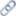 ЗАЗЕМЛЯЙТЕСЯ під час емоційних бур, ЗВЕРТАЮЧИ УВАГУ на свої думки та почуття, УПОВІЛЬНЮЮЧИСЬ і З'ЄДНУЮЧИСЬ зі своїм тілом, повільно притискаючи ступні до підлоги, потягуючись і дихаючи, а потім ПЕРЕНАПРАВТЕ УВАГУ і ВКЛЮЧІТЬСЯ в навколишній світ. Що ви можете бачити, чути, торкатися, смакувати і нюхати? 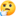 •Зверніть увагу на те, що знаходиться перед вами. •Зауважте, де ви знаходитеся, хто поруч з вами і що ви робите. Практична порада: 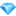 Заземлення є особливо корисним під час стресових ситуацій і емоційних бур. 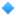 Ви можете практикувати заземлення, маючи всього 1-2 хвилини, наприклад, коли ви чекаєте чогось, до чи після якоїсь повсякденної справи.Практикуючись, ви можете помітити, що нудні заняття стають приємнішими, і вам також буде легше використовувати заземлення пізніше, у складніших ситуаціях. Інструмент 2: ВІДЧІПЛЯЄМОСЯ 3 ГАЧКА ВІДЧІПЛЯЙТЕСЯ З ГАЧКА за допомогою цих трьох кроків: 1) ЗВЕРНІТЬ УВАГУ на те, що вас зачепила важка думка чи почуття. 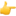 Усвідомте, що важка думка чи почуття відволікають вас, і з цікавістю поспостерігайте за ними. 2) Потім подумки НАЗВІТЬ цю важку думку чи почуття, наприклад: «Ось у мене з'явилася важка думка»;«Ось важкість у грудях»;«Ось мене охопив гнів»; «Ось важка думка про минуле»; «Я звертаю увагу на важку думку»;«Я звертаю увагу на страхи щодо майбутнього». 3) Потім ПЕРЕНАПРАВТЕ УВАГУ на те, що ви робите. Приділяйте всю свою увагу тим, хто поруч із вами, і тому, чим ви займаєтеся. Інструмент 3: ДІЄМО ЗГІДНО І3 ВЛАСНИМИ ЦІННОСТЯМИ Виберіть найважливіші для вас цінності, наприклад: • бути добрим і турботливим/доброю і турботливою; • бути готовим/готовою допомогти;• бути сміливим/сміливою; • бути працьовитим/працьовитою. Ви повинні вирішити, які цінності є для вас найважливішими! Потім виберіть одну маленьку дію згідно із цими цінностями:те, що ви зможете зробити наступного тижня. Що ви зробите? Що скажете? Навіть найменші дії важливі! Пам'ятайте, що є три підходи до будь-якої складної ситуації: 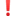 1. ПІТИ.2. ЗМІНИТИ ТЕ, ЩО МОЖНА ЗМІНИТИ, ПРИЙНЯТИ БІЛЬ ТОГО, ЩО НЕ МОЖНА ЗМІНИТИ, І ЖИТИ ЗГІДНО ЗІ СВОЇМИ ЦІННОСТЯМИ. 3. ЗДАТИСЯ І ВІДМОВИТИСЯ ВІД СВОЇХ ЦІННОСТЕЙ. Інструмент 4: ПРОЯВЛЯЄМО ДОБРОТУ Будьте добрими. Звертайте увагу на свій біль та біль інших людей і реагуйте на нього з добротою. Відчіпляйтеся з гачка недобрих думок, ЗВЕРТАЮЧИ на них УВАГУ і НАЗИВАЮЧИ їх. Потім спробуйте поговорити із собою по-доброму. Якщо ви добрі до себе, у вас буде більше енергії, щоб допомагати іншим, і більше натхнення, щоб проявляти до них доброту. Отже, користь отримають всі. Ви можете також простягнути свою руку і уявити, що вона наповнюється добротою. А тепер ніжно прикладіть долоню до будь-якої частини свого тіла, де ви відчуваєте біль. Відчуйте, як тепло перетікає з долоні у ваше тіло, і подивіться, чи можете ви бути добрими до себе через цю долоню. Інструмент 5: СТВОРЮЄМО ПРОСТІР Спроби відігнати від себе важкі думки та почуття часто бувають нерезультативними. Тому натомість СТВОРЮЄМО для них ПРОСТІР: 1) ЗВЕРТАЄМО УВАГУ на важку думку чи почуття і спостерігаємо за ними з цікавістю. Зосереджуємо на них свою увагу. Уявляємо болісне відчуття яким-небудь предметом і звертаємо увагу на його розмір, форму, колір і температуру. 2) НАЗИВАЄМО важку думку або почуття, наприклад: «Ось важке почуття»;«Ось важка думка про минуле»;«Я звертаю увагу на свій смуток»; «Я звертаю увагу на свою думку про те, що я слабка людина».3) Дозвольте цьому болісному почуттю чи думці приходити і йти, як погоді. Дихайте і уявляйте собі, як повітря проникає у ваш біль і обволікає його, створюючи для нього простір. Замість того, щоб боротися з думкою чи почуттям, дозвольте їм проходити крізь вас, наче погода, яка змінюється на небі. 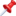 Якщо ви не будете боротися з погодою, у вас буде більше часу та енергії для включення в навколишній світ і важливих для вас справ.